Supplementary MaterialTraditional and novel halogenated flame retardants in urban ambient air: gas-particle partitioning, size distribution and implications for health de la Torre, A.*, Barbas, B., Sanz, P., Navarro, I., Artíñano, B., Martínez, M.A.Group of Persistent Organic Pollutants, Department of Environment, CIEMAT, Avda. Complutense 40, 28040. Madrid, Spain. *Corresponding author: 		Address: Av Complutense nº 40, Madrid (28040), Spain.e-mail: adrian.delatorre@ciemat.es Telephone: +34 913466143Table of contentsCalculation of air volume sampled by passive samplers…………...……………………………….……….3Human respiratory risk assessment………………………………………………………………….……….3List of TablesTable S1. Meteorological data monitored during sampling campaigns …………………………………..……5Table S2. Labelled surrogate standards added to the samples before extraction (LCS) and instrumental analysis (ISS) …………………………………………………………….………...………….……...6Table S3. Gas chromatographic and mass spectrometric method conditions …...…………………………..….6Table S4. Recoveries (mean ± standard deviation, %) obtained for each matrix with active and passive samplers……………………………………………………………………………………….………6Table S5. Native, surrogate (LCS) and internal (ISS) solutions, limits of detection (LOD) and quantification (LOQ)…………………………………………………………..……………………...………………7Table S6 Pearson correlation matrix for flame retardants concentrations (PUF+TSP) and meteorological variables …………………..…………………………………………………………...…...…………8Table S7. Pearson correlation matrix for flame retardants concentrations (PUF) and meteorological variables …………………….………….………………………………...……………...……...…….8Table S8. Pearson correlation matrix for flame retardants concentrations (TSP) and meteorological variables…………………….…………………………….……………………………...……………9Table S9. Pearson correlation matrix for flame retardants concentrations (PM10) and meteorological variables…………………….………………………………………….……..………..……………..9Table S10. Pearson correlation matrix for flame retardants concentrations (PM2.5) and meteorological variables...…………………………………………………………………………….……………...10Table S11. Pearson correlation matrix for flame retardants concentrations (PM1) and meteorological variables ………………….………………..…………………..…………………...…...……...……10Table S12. Pearson correlation matrix for flame retardants concentrations obtained with passive samplers (PAS) and meteorological variables...………….……………………………………..……………..11Table S13. AEROWIN v1.0 (EPI suite) results for analytes evaluated in ambient air at 25 ºC…..……...…...12Table S14. Deposition fluxes (DF pg h-1) and Hazard Quotients (HQ) obtained for particles between PM10 and PM2.5……..…………………...………………………………………………………………..12Table S15. Deposition fluxes (DF pg h-1) and Hazard Quotients (HQ) obtained for particles between PM2.5 and PM1...………………………...……………………………………………………...…………..13List of FiguresFig. S1. Box and whisker plots of concentration in air (pg m-3; PUF+TSP) of TPBDE, TDP, Mirex, PBEB and BB-153 seasonal clustered………………………………………………………..…………….....…14Fig. S2. PBDE congeners pattern obtained with (a) active (PUF+TSP) and (b) passive (PAS) samplers ……14Fig. S3. Fraction of PBDE concentrations partitioned onto TSP, PM10, PM2.5 and PM1 versus logKOA…………..15Fig. S4. Concentrations (pg m-3) of a) TPBDE, b) BDE-209, c) BDE-47d) BDE-99 and e) TDP obtained with passive and active samplers……………………………………………………………….…………16Fig. S5. Seasonal evolution of BB-153 in PUF-TSP, averaged temperature and relative humidity…………..17References ….…………………………………………………………………………………………………18Calculation of air volume sampled by passive samplersIn this study a theoretical model has been applied (described by Shoeib and Harner, 2002) to calculate the volume of air sampled by passive sensors. A template provided by the Global Atmospheric Passive Sampling (GAPS) Network (Harner, 2017) was used. The equation used to calculate the volume of air sampled (Eq S1) takes into account both the physical characteristics of the PUF and the meteorological conditions of the study area, as well as physical-chemical characteristics of the pollutant studied through its octanol-air partition coefficient (Koa).         (Eq S1)Where:Vair = effective air volume (m3)K'PUF-a = ratio between the concentration of analyte in the PUF and in the air when equilibrium is reached = KPUF-a ρPUF  (dimensionless)ρPUF = PUF´s density = Mass PUF / VPUF (g m-3)VPUF = PUF´s volume (m3)log KPUF-a = 0.6366 log Koa -3.1774Koa = octanol-air partition coefficientKA = air-side mass transfer coefficient (m day -1) = R (Surface area PUF  (m2)) -1R = sampling rate (m3 day-1) (4 m3 day-1 assumed)t = deployment time (days)Dfilm (m) = effective film thickness = VPUF (m3)  (Surface area PUF  (m2)) -1Human respiratory risk assessment  Human respiratory risk assessment was carried out adopting International Commission on Radiological Protection (ICRP) model (1995) as described by (Lyu et al., 2016). Briefly, particle deposition efficiencies (DE) of head airway (HA), tracheobronchial (TB) and alveoli (AV) regions were calculated by Equations S2, S3 and S4, where  is the diameter of the particle, and IF is the inhalable fraction of all particles (Eq S5)Then, the deposition flux (; pg h-1) of inhaled particulate PBDE is calculated (Eq S6), where  is the congener concentration in particles, DEi is the particle deposition efficiency in each respiratory system region for Dpi (average diameter of each particle size fraction, µm), and V is the breathing rate (normal conditions of 0.45 m3 h-1was considered; Zhang et al., 2012) Hazard quotient (HQ) was calculated by Eq S7, where DI is the daily intake (pg day-1; Eq S8), BW is the mean body weight of and adult (60 kg), and RfD is the reported oral reference dose for PBDEs, DP and BB-153 (pg kg-1 bw day-1; (US EPA, 2014, 2010, 2008a, 2008b, 2008c, 2004; Wang et al., 2013). DI is calculated by Eq S8, where ET is the average exposure time (h day-1), for which a conservative value of 24 h day-1 was assumed. Tables:1Wind direction refers to the most frequent direction during the sampling perioda Wellington Labs (Canada) and  b Cambridge Isotope Labs (USA) trading houses; c Toronto Research Chemical Inc. (Toronto, ON, Canada).1 BFR = PBDE, PBEB, HBB, BB-153, DBDPE y BTBPE; 2 Dechloranes = DP, Dec 602, Dec 603, Dec 604, CP and MirexT = temperature; W = wind speed; H = re1ative humidity; P = atmospheric pressure; S= solar radiation; * (p < 0.05); ** (p < 0.01)T = temperature; W = wind speed; H = relative humidity; P = atmospheric pressure; S= solar radiation; * (p < 0.05); ** (p < 0.01)T = temperature; W = wind speed; H = relative humidity; P = atmospheric pressure; S= solar radiation; * (p < 0.05); ** (p < 0.01)T = temperature; W = wind speed; H = relative humidity; P = atmospheric pressure; S= solar radiation; * (p < 0.05); ** (p < 0.01)T = temperature; W = wind speed; H = relative humidity; P = atmospheric pressure; S= solar radiation; * (p < 0.05); ** (p < 0.01)T = temperature; W = wind speed; H = relative humidity; P = atmospheric pressure; S= solar radiation; * (p < 0.05); ** (p < 0.01)T = temperature; W = wind speed; H = relative humidity; P = atmospheric pressure; S= solar radiation; * (p < 0.05); ** (p < 0.01)Figures: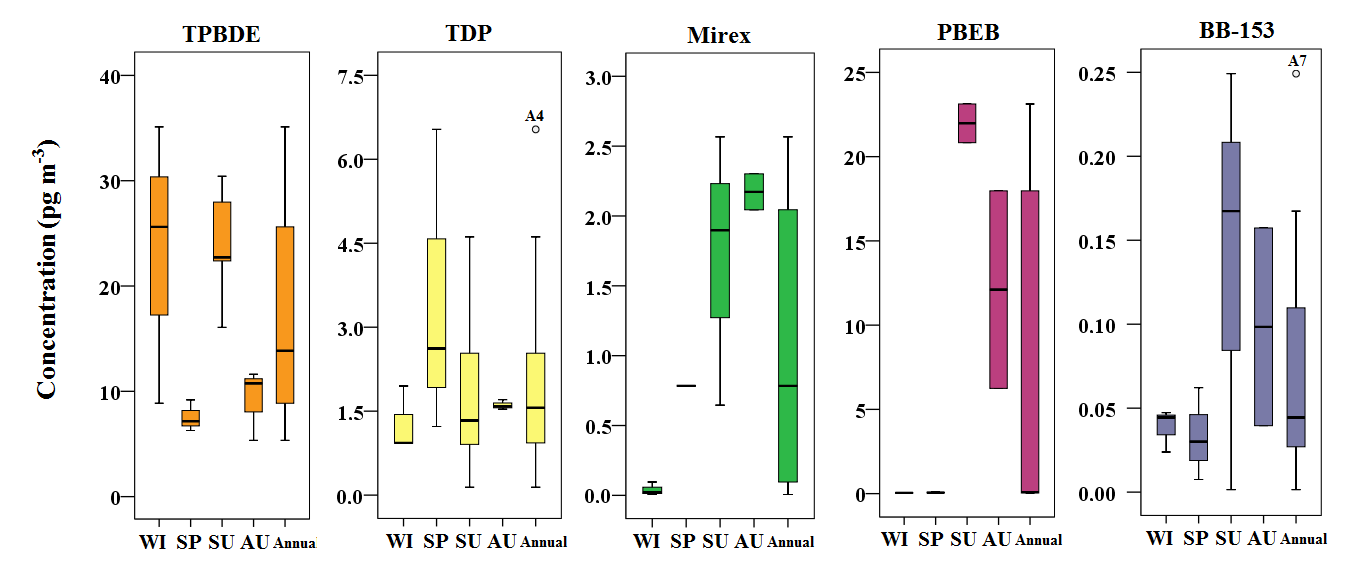 Fig. S1. Box and whisker p1ots of concentration in air (pg m-3; PUF+TSP) of TPBDE, TDP, Mirex, PBEB and BB-153 seasonal - c1ustered (WI = Winter; SP = Spring; SU = Summer; AU = Autumn). Upper edge of the box, 1ine within the box and 1ower edge of the box, represents the 75th, 50th, and 25th percenti1es. Vertical 1ines extend from the minimum to the maximum va1ue, exc1uding out1iers (circ1es) and extreme (asterisks) va1ues which were labeled with sampling campaign code (see Tab1e S1).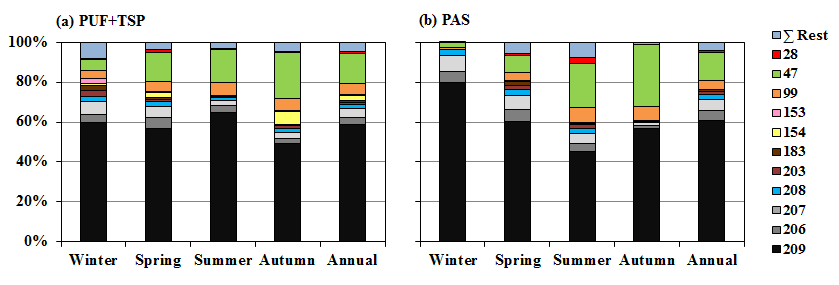 Fig. S2. PBDE congeners pattern obtained with (a) active (PUF+TSP) and (b) passive (PAS) samp1ers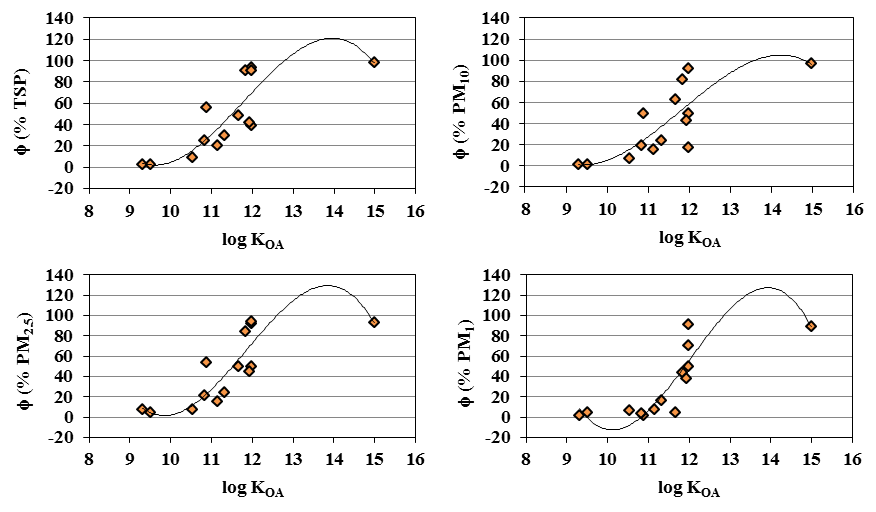 Fig. S3. Fraction of PBDE concentrations partitioned onto TSP, PM10, PM2.5 and PM1 versus the logarithm of the octanol-air partition coefficient (KOA)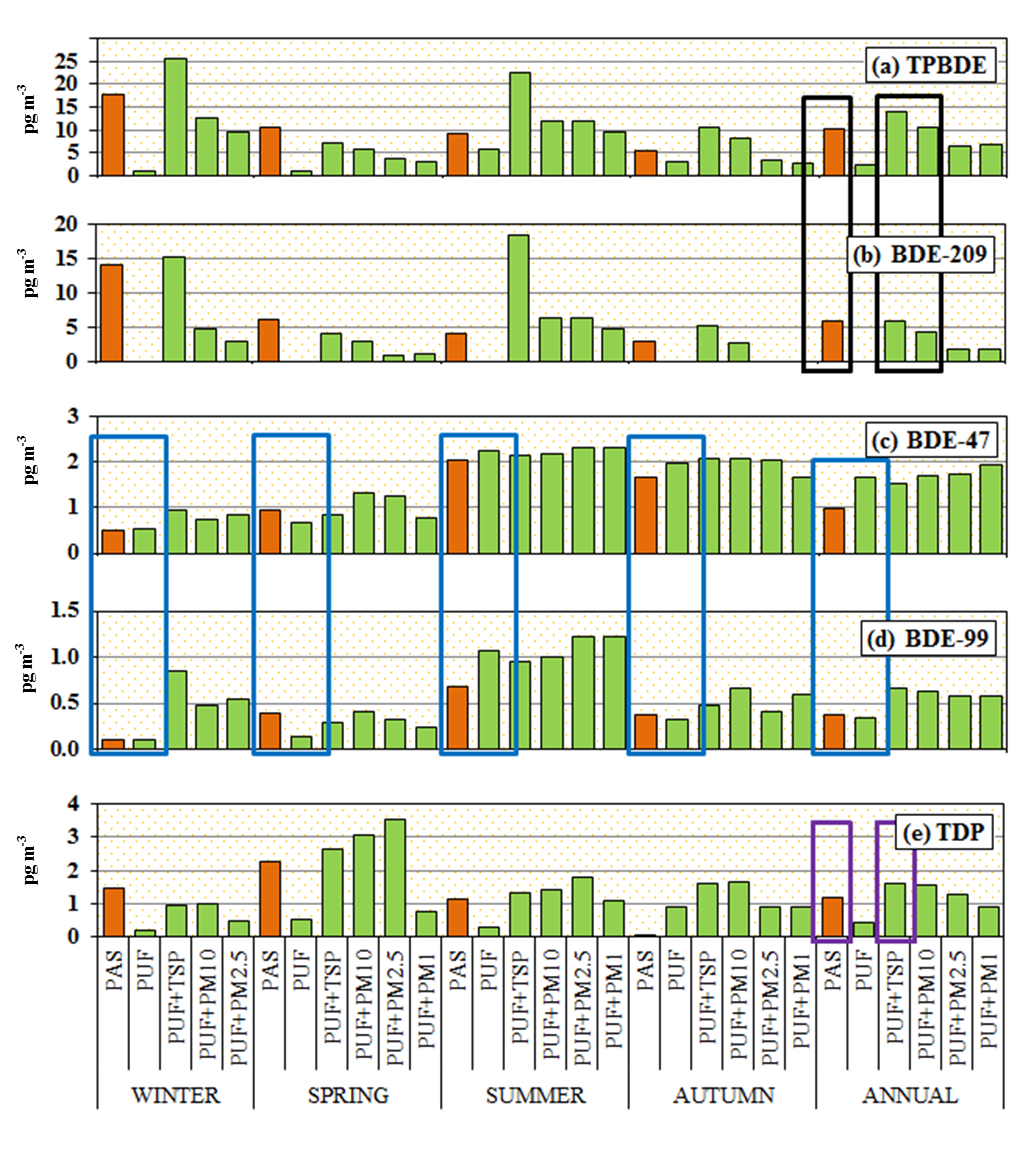 Fig. S4. Concentrations (pg m-3) of a) TPBDE, b) BDE-209, c) BDE-47d) BDE-99 and e) TDP obtained with passive (orange) and active (green) samplers. 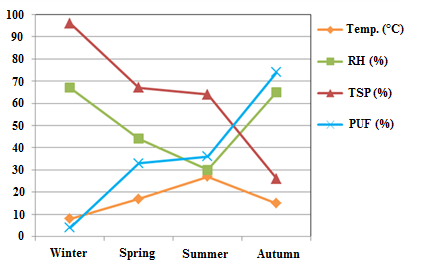 Fig. S5. Seasona1 evo1ution of BB-153 in PUF-TSP, averaged temperature and re1ative humidity (RH) for the period of study. ReferencesCetin, B., Odabasi, M., 2008. Atmospheric concentrations and phase partitioning of polybrominated diphenyl ethers (PBDEs) in Izmir, Turkey. Chemosphere 71, 1067–1078. doi:10.1016/j.chemosphere.2007.10.052Harner, T., 2017. 2017_v1_5_Template for calculating Effective Air Sample Volumes for PUF and SIP Disk Samplers.Lee, S.C., Sverko, E., Harner, T., Pozo, K., Barresi, E., Schachtschneider, J.A., Zaruk, D., DeJong, M., Narayan, J., 2016. Retrospective analysis of “new” flame retardants in the global atmosphere under the GAPS Network. Environ. Pollut. 217, 62–69. doi:10.1016/j.envpol.2016.01.080Lyu, Y., Xu, T., Li, X., Cheng, T., Yang, X., Sun, X., Chen, J., 2016. Particle-size distribution of polybrominated diphenyl ethers (PBDEs) and its implications for health. Atmos. Meas. Tech. Discuss. 8, 12955–12992. doi:10.5194/amtd-8-12955-2015Shoeib, M., Harner, T., 2002. Characterization and comparison of three passive air samplers for persistent organic pollutants. Environ. Sci. Technol. 36, 4142–4151. doi:10.1021/es020635tSverko, E., Tomy, G.T., Reiner, E.J., Li, Y.-F., McCarry, B.E., Arnot, J.A., Law, R.J., Hites, R.A., 2011. Dechlorane Plus and Related Compounds in the Environment: A Review. Environ. Sci. Technol. 45, 5088–5098.US EPA, 2014. Technical Fact Sheet – Polybrominated Diphenyl Ethers (PBDEs) and Polybrominated Biphenyls (PBBs).US EPA, 2010. Toxicological Review of Decabromodiphenyl ether (BDE-209), Integrated risk information System (IRIS). doi:http://www.epa.gov/iris/toxreviews/0070tr.pdfUS EPA, 2008a. Toxicological Review of Ether (BDE-47), Integrated Risk Information System (IRIS).US EPA, 2008b. Toxicological Review of 2,2’,4,4’,5,5’-HEXABROMODIPHENYL ETHER (BDE-153), Integrated Risk Information System (IRIS).US EPA, 2008c. Toxicological Review of Ether ( BDE-47 ), Integrated Risk Information System (IRIS).US EPA, 2004. Toxicological Profile for Polybrominated Biphenyls. doi:http://dx.doi.org/10.1155/2013/286524Wang, D., Alaee, M., Byer, J.D., Brimble, S., Pacepavicius, G., 2013. Environment Human health risk assessment of occupational and residential exposures to dechlorane plus in the manufacturing facility area in China and comparison with e-waste recycling site. Sci. Total Environ. 445–446, 329–336. doi:10.1016/j.scitotenv.2012.12.059Zhang, K., Zhang, B.-Z., Li, S.-M., Wong, C.S., Zeng, E.Y., 2012. Calculated respiratory exposure to indoor size-fractioned polycyclic aromatic hydrocarbons in an urban environment. doi:10.1016/j.scitotenv.2012.05.059Table S1Meteorological data monitored during sampling campaigns. Seasonal average ± SD were calculated.Table S1Meteorological data monitored during sampling campaigns. Seasonal average ± SD were calculated.Table S1Meteorological data monitored during sampling campaigns. Seasonal average ± SD were calculated.Table S1Meteorological data monitored during sampling campaigns. Seasonal average ± SD were calculated.Table S1Meteorological data monitored during sampling campaigns. Seasonal average ± SD were calculated.Table S1Meteorological data monitored during sampling campaigns. Seasonal average ± SD were calculated.Table S1Meteorological data monitored during sampling campaigns. Seasonal average ± SD were calculated.Table S1Meteorological data monitored during sampling campaigns. Seasonal average ± SD were calculated.Table S1Meteorological data monitored during sampling campaigns. Seasonal average ± SD were calculated.Table S1Meteorological data monitored during sampling campaigns. Seasonal average ± SD were calculated.Table S1Meteorological data monitored during sampling campaigns. Seasonal average ± SD were calculated.Table S1Meteorological data monitored during sampling campaigns. Seasonal average ± SD were calculated.Table S1Meteorological data monitored during sampling campaigns. Seasonal average ± SD were calculated.Table S1Meteorological data monitored during sampling campaigns. Seasonal average ± SD were calculated.Table S1Meteorological data monitored during sampling campaigns. Seasonal average ± SD were calculated.Table S1Meteorological data monitored during sampling campaigns. Seasonal average ± SD were calculated.Table S1Meteorological data monitored during sampling campaigns. Seasonal average ± SD were calculated.Table S1Meteorological data monitored during sampling campaigns. Seasonal average ± SD were calculated.Table S1Meteorological data monitored during sampling campaigns. Seasonal average ± SD were calculated.Table S1Meteorological data monitored during sampling campaigns. Seasonal average ± SD were calculated.Table S1Meteorological data monitored during sampling campaigns. Seasonal average ± SD were calculated.Table S1Meteorological data monitored during sampling campaigns. Seasonal average ± SD were calculated.WinterWinterWinterWinterSpringSpringSpringSpringSpringSummerSummerSummerSummerSummerSummerSummerAutumnAutumnAutumnAutumnAutumnActiveSamplingA1A2A3A4A5A6A6A7A8A9A10A10A11A12A13A14A15Date28-14-213-2x̄ ± SD17-422-422-522-5x̄ ± SD26-63-710-717-717-724-7x̄ ± SD15-1028-105-1112-11x̄ ± SDT low (ºC)5.48.79.77.9 ± 1.820.414.015.715.716.7 ± 2.724,328,427,626,326,328,827,1 ± 1,617,111,916,114,414,9 ± 2,0T top (ºC)7.610.511.19.7 ± 1.521.614.515.615.617.3 ± 3.123,928,327,726,326,329,027,1 ± 1,817,312,016,314,815,1 ± 2,0Wind direction1SWWNWSSWSSWSWNEENEENENENENENENENESWNESWNNEWSWNENEWind speed (m/s)1.62.72.02.1 ± 0.52.94.23.63.63.6 ± 0.64,55,44,04,34,33,54,4 ± 0,61,73,92,85,43,5 ± 1,4Relative humidity (%)72646667 ± 44442464644 ± 225333136362630 ± 47256716265 ± 7Pressure (hPa)949946943946 ± 2941941939939940 ± 1943942935940940937939 ± 3944942942944943 ± 1Solar irradiance(W/m2)267300301289 ± 16533531509509524 ± 11578503394470470514492 ± 60318317300192282 ± 52Passive SamplingP1P1P2P2P3P3P3P4P4P5P5P5P5P6P6P6P7P7P7P8P8Date14-01 / 14-0214-01 / 14-0214-01 / 14-0314-01 / 14-0317-04 / 07-0517-04 / 07-0517-04 / 07-0517-04 / 17-0617-04 / 17-0603-07 / 05-0803-07 / 05-0803-07 / 05-0803-07 / 05-0803-07 / 03-0903-07 / 03-0903-07 / 03-0918-10 / 20-1118-10 / 20-1118-10 / 20-1118-10 / 20-1218-10 / 20-12T low (ºC)6.6 ± 3.26.6 ± 3.26.8 ± 3.26.8 ± 3.213.9 ± 5.313.9 ± 5.313.9 ± 5.315.4 ± 6.015.4 ± 6.026.9 ± 4.826.9 ± 4.826.9 ± 4.826.9 ± 4.826.4 ± 4.926.4 ± 4.926.4 ± 4.911.7 ± 4.711.7 ± 4.711.7 ± 4.78.6 ± 5.38.6 ± 5.3T top (ºC)7.6 ± 2.97.6 ± 2.97.6 ± 3.07.6 ± 3.014.5 ± 5.114.5 ± 5.114.5 ± 5.115.8 ± 5.815.8 ± 5.827.0 ± 4.427.0 ± 4.427.0 ± 4.427.0 ± 4.426.5 ± 4.626.5 ± 4.626.5 ± 4.612.1 ± 4.312.1 ± 4.312.1 ± 4.39.6 ± 4.59.6 ± 4.5Wind directionWNWWNWSW ≈ WSWSW ≈ WSWNENENENENENENENENENENENESW > NESW > NESW > NENENEHorizontal speed (m/s)4.7 ± 3.04.7 ± 3.04.5 ± 2.74.5 ± 2.73.8 ± 2.33.8 ± 2.33.8 ± 2.33.9 ± 2.33.9 ± 2.33.7 ± 1.83.7 ± 1.83.7 ± 1.83.7 ± 1.83.8 ± 1.93.8 ± 1.93.8 ± 1.93.1 ± 2.23.1 ± 2.23.1 ± 2.23.1 ± 2.13.1 ± 2.1Relative humidity (%)67 ± 1867 ± 1870 ± 1870 ± 1854 ± 2054 ± 2054 ± 2051 ± 2051 ± 2031 ± 1431 ± 1431 ± 1431 ± 1432 ± 1432 ± 1432 ± 1467 ± 1767 ± 1767 ± 1765 ± 1865 ± 18Pressure (hPa)939 ± 9939 ± 9936 ± 8936 ± 8937 ± 6937 ± 6937 ± 6937 ± 5937 ± 5939 ± 3939 ± 3939 ± 3939 ± 3939 ± 3939 ± 3939 ± 3941 ± 4941 ± 4941 ± 4943 ± 5943 ± 5Solar irradiance(W/m2)259 ± 180259 ± 180254 ± 190254 ± 190427 ± 292427 ± 292427 ± 292460 ± 301460 ± 301531 ± 295531 ± 295531 ± 295531 ± 295517  ± 288517  ± 288517  ± 288261 ± 190261 ± 190261 ± 190259  ± 173259  ± 173Table S2Table S2Labelled surrogate standards added to the samples before extraction (LCS) and instrumental analysis (ISS).Labelled surrogate standards added to the samples before extraction (LCS) and instrumental analysis (ISS).SolutionSurrogate standard solutions (LCS)BFR-LCS containing: 13C12 -BDE-3, -15, -28, 47, -77, -99, -100, -126, -153, -154, -169, -183, -197, -205, -207, -209, 13C14-DBDPE, 13C12 –HBB, 13C12 –BB-153, 13C12 –BTBPE, 13C12-syn-DP and 13C12-anti-DPbInternal Standard Spiking Solution (ISS) BFR-ISSa containing: 13C12 BDE-79, -139, 180, 206Calibration Solutions BFR-CVSa; syn-DPb , anti-DPb, Dec-602c, Dec-603 c, Dec-604 c, CP a and MirexbTable S3Gas chromatographic and mass spectrometric method conditions.HRGCMS BFR1Flow rate:1 mL/minInyector: 280ºC SplitlessOven: 100ºC (1 min) - 25ºC/min - 250ºC - 1.5ºC/min -260ºC (7,7min) - 25ºC/min -325ºC  Autospec Ultima (HRMS)Transfer line: 280ºCSource: 280ºCEI (35 eV) 10.000 Dechloranes2Flow rate:1 mL/minInyector: 140ºC (1 min) -20ºC/min -310ºCPulsed Splitless (30 psi)Oven: 140ºC(1 min) – 20ºC/min -310ºC (9.5 min)Agilent 5973 MSD (LRMS)Transfer line: 300ºCSource:150ºCQuadrupole:150ºCECNI (Methane: 40%)Table S4 Table S4 Table S4 Table S4 Table S4 Table S4 Table S4 Recoveries (mean ± standard deviation, %) obtained for each matrix with active and passive samplers.Recoveries (mean ± standard deviation, %) obtained for each matrix with active and passive samplers.Recoveries (mean ± standard deviation, %) obtained for each matrix with active and passive samplers.Recoveries (mean ± standard deviation, %) obtained for each matrix with active and passive samplers.Recoveries (mean ± standard deviation, %) obtained for each matrix with active and passive samplers.Recoveries (mean ± standard deviation, %) obtained for each matrix with active and passive samplers.Recoveries (mean ± standard deviation, %) obtained for each matrix with active and passive samplers.High Volume Samplers (active)High Volume Samplers (active)High Volume Samplers (active)High Volume Samplers (active)High Volume Samplers (active)Passive SamplersPUFTSPPM10PM2.5PM1PUF13C12-PBDE82 ± 2391 ± 2690 ± 3797 ± 2769 ± 3180 ± 1813C6-BTBPE62 ± 1464 ± 40107 ± 8167 ± 3895 ± 8171 ± 3513C12-BB-15393 ± 29102 ± 38106 ± 38114 ± 3895 ± 3187 ± 2813C12-HBB81 ± 5260 ± 4361 ± 6168 ± 6645 ± 4169 ± 5413C10-TDP78 ± 2377 ± 2480 ± 2383 ± 2477 ± 2378 ± 18Table S5Native, surrogate (LCS) and internal (ISS) solutions, limits of detection (LOD) and quantification (LOQ). Table S5Native, surrogate (LCS) and internal (ISS) solutions, limits of detection (LOD) and quantification (LOQ). Table S5Native, surrogate (LCS) and internal (ISS) solutions, limits of detection (LOD) and quantification (LOQ). Table S5Native, surrogate (LCS) and internal (ISS) solutions, limits of detection (LOD) and quantification (LOQ). Table S5Native, surrogate (LCS) and internal (ISS) solutions, limits of detection (LOD) and quantification (LOQ). AnalyteSurrogate standard solutions (LCS)Internal Standard Spiking Solution (ISS)Limit of detection(LOD) (fg/m3)Limit of quantification(LOQ) (fg/m3)BFRBFR-LCSBDE-CVS-EISSBDE-1713C12 -BDE-790.100.34BDE-2813C12 -BDE-2813C12 -BDE-790.110.35BDE-3013C12 -BDE-790.140.46BDE-4713C12 -BDE-4713C12 -BDE-790.020.05BDE-6613C12 -BDE-7713C12 -BDE-790.020.08BDE-7713C12 -BDE-790.010.05BDE-8513C12 -BDE-12613C12 -BDE-790.060.19BDE-9913C12 -BDE-9913C12 -BDE-790.040.12BDE-10013C12 -BDE-10013C12 -BDE-790.020.08BDE-11913C12 -BDE-9913C12 -BDE-790.040.14BDE-12613C12 -BDE-12613C12 -BDE-790.040.14BDE-13813C12 -BDE-1390.311.01BDE-13913C12 -BDE-16913C12 -BDE-1390.280.92BDE-14013C12 -BDE-1390.270.89BDE-15313C12 -BDE-15313C12 -BDE-1390.180.58BDE-15413C12 -BDE-15413C12 -BDE-1390.130.42BDE-156 &16913C12 -BDE-16913C12 -BDE-1390.371.22BDE-17113C12 -BDE-1800.160.52BDE-18013C12 -BDE-1800.190.62BDE-18313C12 --BDE-18313C12 -BDE-1800.110.35BDE-18413C12 -BDE-1800.100.33BDE-19113C12 -BDE-1800.170.57BDE-19613C12 -BDE-20513C12 -BDE-1800.260.86BDE-19713C12 -BDE-19713C12 -BDE-1800.230.74BDE-20113C12 -BDE-19713C12 -BDE-1800.351.16BDE-20313C12 -BDE-20513C12 -BDE-1800.270.90BDE-20413C12 -BDE-19713C12 -BDE-1800.321.06BDE-20513C12 -BDE-20513C12 -BDE-1800.461.52BDE-20613C12 -BDE-1800.652.15BDE-20713C12 -BDE-20713C12 -BDE-2060.511.69BDE-20813C12 -BDE-2060.622.06BDE-20913C12 -BDE-20913C12 -BDE-2061.765.82BTBPE13C6 -BTBPE13C12 -BDE-1801.203.95BB-15313C12 -BB-15313C12 -BDE-1390.060.21PBEB13C12 -HBB13C12 -BDE-1390.080.25HBB13C12 -HBB13C12 -BDE-1390.090.31DBDPE13C14 -DBDPE13C12 -BDE-2060.581.91syn-DP13C12 -syn-DP13C12 -anti-DP1860anti-DP13C12 -syn-DP13C12 -anti-DP102340Dec 60413C12 -syn-DP13C12 -anti-DP36120Dec 60313C12 -syn-DP13C12 -anti-DP27Dec 60213C12 -syn-DP13C12 -anti-DP827CP13C12 -syn-DP13C12 -anti-DP930Mirex13C12 -syn-DP13C12 -anti-DP27Tab1e S6Pearson correlation matrix for f1ame retardants concentrations (PUF+TSP) and meteorologica1variab1esTab1e S6Pearson correlation matrix for f1ame retardants concentrations (PUF+TSP) and meteorologica1variab1esTab1e S6Pearson correlation matrix for f1ame retardants concentrations (PUF+TSP) and meteorologica1variab1esTab1e S6Pearson correlation matrix for f1ame retardants concentrations (PUF+TSP) and meteorologica1variab1esTab1e S6Pearson correlation matrix for f1ame retardants concentrations (PUF+TSP) and meteorologica1variab1esTab1e S6Pearson correlation matrix for f1ame retardants concentrations (PUF+TSP) and meteorologica1variab1esTab1e S6Pearson correlation matrix for f1ame retardants concentrations (PUF+TSP) and meteorologica1variab1esTab1e S6Pearson correlation matrix for f1ame retardants concentrations (PUF+TSP) and meteorologica1variab1esTab1e S6Pearson correlation matrix for f1ame retardants concentrations (PUF+TSP) and meteorologica1variab1esTab1e S6Pearson correlation matrix for f1ame retardants concentrations (PUF+TSP) and meteorologica1variab1esTab1e S6Pearson correlation matrix for f1ame retardants concentrations (PUF+TSP) and meteorologica1variab1esTab1e S6Pearson correlation matrix for f1ame retardants concentrations (PUF+TSP) and meteorologica1variab1esTab1e S6Pearson correlation matrix for f1ame retardants concentrations (PUF+TSP) and meteorologica1variab1esTab1e S6Pearson correlation matrix for f1ame retardants concentrations (PUF+TSP) and meteorologica1variab1esTab1e S6Pearson correlation matrix for f1ame retardants concentrations (PUF+TSP) and meteorologica1variab1esTab1e S6Pearson correlation matrix for f1ame retardants concentrations (PUF+TSP) and meteorologica1variab1esTab1e S6Pearson correlation matrix for f1ame retardants concentrations (PUF+TSP) and meteorologica1variab1esTab1e S6Pearson correlation matrix for f1ame retardants concentrations (PUF+TSP) and meteorologica1variab1esTab1e S6Pearson correlation matrix for f1ame retardants concentrations (PUF+TSP) and meteorologica1variab1esTPBDEBDE-209BDE-207BDE-206BDE-99BDE-47BB-153HBBPBEBTDPMirexfantiTWHPSTPBDE1BDE-2090.968**1BDE-2070.766**0.740**1BDE-2060.850**0.900**0.784**1BDE-990.577*0.4360.1050.1881BDE-470.2240.071-0.289-0.1460.852**1BB-1530.2080.274-0.0820.1330.2720.3071HBB0.5590.4810.3420.2590.7180.6690.7851PBEB0.2820.375-0.1120.2470.3410.703*0.3190.7541TDP-0.0380.013-0.0820.144-0.100-0.0950.0770.4800.0881Mirex-0.195-0.102-0.514-0.258-0.0970.6510.2120.8430.880**0.2271fanti-0.588*-0.527-0.635*-0.633*-0.398-0.1000.4320.3740.1490.1930.5511T0.2690.300-0.2780.2100.551*0.668**0.4040.4460.776**0.2030.630-0.1091W-0.200-0.155-0.538*-0.2760.2840.3720.368-0.3220.203-0.1850.3530.1060.545*1H-0.205-0.2900.234-0.257-0.386-0.381-0.506-0.020-0.417-0.220-0.3650.171-0.832**-0.640*1P-0.175-0.2560.208-0.153-0.359-0.341-0.168-0.043-0.439-0.346-0.691*0.018-0.725**-0.3860.697**1S-0.0290.041-0.2120.1810.0340.1520.304-0.4820.1710.3080.271-0.1950.641*0.347-0.832**-0.525*1Tab1e S7Pearson corre1ation matrix for flame retardants concentrations (PUF) and meteoro1ogical variablesTab1e S7Pearson corre1ation matrix for flame retardants concentrations (PUF) and meteoro1ogical variablesTab1e S7Pearson corre1ation matrix for flame retardants concentrations (PUF) and meteoro1ogical variablesTab1e S7Pearson corre1ation matrix for flame retardants concentrations (PUF) and meteoro1ogical variablesTab1e S7Pearson corre1ation matrix for flame retardants concentrations (PUF) and meteoro1ogical variablesTab1e S7Pearson corre1ation matrix for flame retardants concentrations (PUF) and meteoro1ogical variablesTab1e S7Pearson corre1ation matrix for flame retardants concentrations (PUF) and meteoro1ogical variablesTab1e S7Pearson corre1ation matrix for flame retardants concentrations (PUF) and meteoro1ogical variablesTab1e S7Pearson corre1ation matrix for flame retardants concentrations (PUF) and meteoro1ogical variablesTab1e S7Pearson corre1ation matrix for flame retardants concentrations (PUF) and meteoro1ogical variablesTab1e S7Pearson corre1ation matrix for flame retardants concentrations (PUF) and meteoro1ogical variablesTab1e S7Pearson corre1ation matrix for flame retardants concentrations (PUF) and meteoro1ogical variablesTab1e S7Pearson corre1ation matrix for flame retardants concentrations (PUF) and meteoro1ogical variablesTab1e S7Pearson corre1ation matrix for flame retardants concentrations (PUF) and meteoro1ogical variablesTab1e S7Pearson corre1ation matrix for flame retardants concentrations (PUF) and meteoro1ogical variablesTab1e S7Pearson corre1ation matrix for flame retardants concentrations (PUF) and meteoro1ogical variablesBDE-47BDE-99BDE-100BDE-28BB-153HBBPBEBTDPMirexfantiTWHPSBDE-471BDE-990.927**1BDE-1000.952**0.969**1BDE-280.910**0.890**0.892**1BB-153-0.119-0.168-0.190-0.5171HBB0.852*0.822*0.853*0.734-0.0541PBEB0.770**0.770**0.799**0.485-0.3710.8101TDP-0.017-0.074-0.1690.3330.3740.827*0.2171Mirex0.871*0.7090.7030.6870.1890.8960.787*0.890**1fanti-0.106-0.267-0.237-0.1650.516-0.396-0.1070.4250.6591T0.707**0.753**0.686**0.733**-0.2990.6070.766**0.2310.746-0.1231W0.4260.542*0.543*0.2530.208-0.4840.123-0.0390.4070.2240.545*1H-0.430-0.576*-0.513-0.5740.190-0.028-0.360-0.129-0.5100.084-0.832**-0.638*1P-0.387-0.537*-0.401-0.610*-0.010-0.076-0.389-0.149-0.7010.075-0.725**-0.3860.694**1S0.1910.1940.2040.333-0.399-0.3540.1760.1750.6000.1130.6410.347-0.835**-0.525*1 Tab1e S8Pearson correlation matrix for flame retardants concentrations (TSP) and meteorological variables.Tab1e S8Pearson correlation matrix for flame retardants concentrations (TSP) and meteorological variables.Tab1e S8Pearson correlation matrix for flame retardants concentrations (TSP) and meteorological variables.Tab1e S8Pearson correlation matrix for flame retardants concentrations (TSP) and meteorological variables.Tab1e S8Pearson correlation matrix for flame retardants concentrations (TSP) and meteorological variables.Tab1e S8Pearson correlation matrix for flame retardants concentrations (TSP) and meteorological variables.Tab1e S8Pearson correlation matrix for flame retardants concentrations (TSP) and meteorological variables.Tab1e S8Pearson correlation matrix for flame retardants concentrations (TSP) and meteorological variables.Tab1e S8Pearson correlation matrix for flame retardants concentrations (TSP) and meteorological variables.Tab1e S8Pearson correlation matrix for flame retardants concentrations (TSP) and meteorological variables.Tab1e S8Pearson correlation matrix for flame retardants concentrations (TSP) and meteorological variables.Tab1e S8Pearson correlation matrix for flame retardants concentrations (TSP) and meteorological variables.Tab1e S8Pearson correlation matrix for flame retardants concentrations (TSP) and meteorological variables.Tab1e S8Pearson correlation matrix for flame retardants concentrations (TSP) and meteorological variables.Tab1e S8Pearson correlation matrix for flame retardants concentrations (TSP) and meteorological variables.Tab1e S8Pearson correlation matrix for flame retardants concentrations (TSP) and meteorological variables.Tab1e S8Pearson correlation matrix for flame retardants concentrations (TSP) and meteorological variables.BDE-209BDE-207BDE-206BDE-99BDE-47BB-153HBBPBEBTDPMirexfantiTWHPSBDE-2091BDE-2070.743**1BDE-2060.890**0.788**1BDE-990.3930.844**0.4571BDE-470.1260.565*0.1930.871**1BB-1530.5260.0690.539-0.282-0.4211HBB0.2620.1010.0100.2390.1740.3281PBEB-0.287-0.344-0.463-0.235-0.071-0.2120.4451TDP0.125-0.0150.287-0.078-0.0200.6630.4890.0071Mirex0.3450.4020.302-0.016-0.131-0.205-0.056-0.8400.0911fanti-0.394-0.605*-0.594*-0.551*-0.3810.2540.6220.065-0.084-0.0211T0.272-0.2930.192-0.624*-0.754**0.716*0.037-0.1310.2520.3750.4021W-0.158-0.500-0.245-0.707**-0.772**0.591-0.114-0.228-0.1500.2240.5090.545*1H-0.2360.215-0.2590.5140.655**-0.809**0.1500.531-0.385-0.261-0.283-0.832**-0.638*1P-0.2460.215-0.1420.5310.682**-0.2790.1470.226-0.362-0.836*-0.122-0.725**-0.3860.694**1S0.008-0.2040.183-0.399-0.4880.707*-0.513-0.4060.4890.0020.0910.641*0.347-0.835**-0.525*1Tab1e S9Pearson correlation matrix for flame retardants concentrations (PM10) and meteorological variables.Tab1e S9Pearson correlation matrix for flame retardants concentrations (PM10) and meteorological variables.Tab1e S9Pearson correlation matrix for flame retardants concentrations (PM10) and meteorological variables.Tab1e S9Pearson correlation matrix for flame retardants concentrations (PM10) and meteorological variables.Tab1e S9Pearson correlation matrix for flame retardants concentrations (PM10) and meteorological variables.Tab1e S9Pearson correlation matrix for flame retardants concentrations (PM10) and meteorological variables.Tab1e S9Pearson correlation matrix for flame retardants concentrations (PM10) and meteorological variables.Tab1e S9Pearson correlation matrix for flame retardants concentrations (PM10) and meteorological variables.Tab1e S9Pearson correlation matrix for flame retardants concentrations (PM10) and meteorological variables.Tab1e S9Pearson correlation matrix for flame retardants concentrations (PM10) and meteorological variables.Tab1e S9Pearson correlation matrix for flame retardants concentrations (PM10) and meteorological variables.Tab1e S9Pearson correlation matrix for flame retardants concentrations (PM10) and meteorological variables.Tab1e S9Pearson correlation matrix for flame retardants concentrations (PM10) and meteorological variables.Tab1e S9Pearson correlation matrix for flame retardants concentrations (PM10) and meteorological variables.BDE-209BDE-207BDE-206BDE-47BDE-99BB-153TDPfantiTWHPSBDE-2091BDE-2070.4591BDE-2060.842**0.764**1BDE-47-0.4710.275-0.1921BDE-99-0.4110.373-0.0910.829**1BB-1530.334-0.0210.277-0.565-0.4111TDP0.3920.0440.207-0.312-0.373-0.1991fanti0.378-0.0080.218-0.461-0.593-0.4090.902**1T0.586-0.2750.324-0.805**-0.725*0.5920.4990.5271W0.193-0.445-0.095-0.803**-0.858**0.3460.0680.1990.545*1H-0.5620.223-0.2860.850**0.725*-0.756*-0.599-0.401-0.832**-0.638*1P-0.5770.196-0.2630.688*0.524-0.139-0.568-0.473-0.725**-0.3860.694**1S0.220-0.3410.041-0.549-0.4220.6100.4820.2310.641*0.347-0.835**-0.525*1Table S10Pearson correlation matrix for flame retardants concentrations (PM2.5) and meteorological variables.Table S10Pearson correlation matrix for flame retardants concentrations (PM2.5) and meteorological variables.Table S10Pearson correlation matrix for flame retardants concentrations (PM2.5) and meteorological variables.Table S10Pearson correlation matrix for flame retardants concentrations (PM2.5) and meteorological variables.Table S10Pearson correlation matrix for flame retardants concentrations (PM2.5) and meteorological variables.Table S10Pearson correlation matrix for flame retardants concentrations (PM2.5) and meteorological variables.Table S10Pearson correlation matrix for flame retardants concentrations (PM2.5) and meteorological variables.Table S10Pearson correlation matrix for flame retardants concentrations (PM2.5) and meteorological variables.Table S10Pearson correlation matrix for flame retardants concentrations (PM2.5) and meteorological variables.Table S10Pearson correlation matrix for flame retardants concentrations (PM2.5) and meteorological variables.Table S10Pearson correlation matrix for flame retardants concentrations (PM2.5) and meteorological variables.Table S10Pearson correlation matrix for flame retardants concentrations (PM2.5) and meteorological variables.Table S10Pearson correlation matrix for flame retardants concentrations (PM2.5) and meteorological variables.Table S10Pearson correlation matrix for flame retardants concentrations (PM2.5) and meteorological variables.Table S10Pearson correlation matrix for flame retardants concentrations (PM2.5) and meteorological variables.Table S10Pearson correlation matrix for flame retardants concentrations (PM2.5) and meteorological variables.BDE-209BDE-207BDE-206BDE-99BDE-47BB-153HBBPBEBTDPfantiTWHPSBDE-2091BDE-2070.2131BDE-2060.798**0.681*1BDE-99-0.0070.805**0.3661BDE-47-0.1490.297-0.0240.682*1BB-1530.370-0.2230.1740.1590.3511HBB-0.051-0.425-0.517-0.2340.041-0.3661PBEB0.415-0.122-0.0320.1290.309-0.0310.847*1TDP0.219-0.1420.109-0.259-0.358-0.3210.948**-0.0871fanti0.326-0.4000.167-0.483-0.4990.1970.141-0.0550.3771T0.343-0.4510.015-0.571-0.676*0.176-0.238-0.3170.1380.5591W0.357-0.4510.083-0.632*-0.635*0.413-0.2180.0470.0190.4530.545*1H-0.3860.356-0.1050.5650.574*-0.2660.5300.453-0.147-0.447-0.832**-0.638*1P-0.5100.179-0.2670.5210.772**0.1290.010-0.113-0.277-0.359-0.725**-0.3860.694**1S0.052-0.503-0.167-0.531-0.3940.324-0.557-0.5380.2520.5520.641*0.347-0.835-0.525*1 Table S11Pearson correlation matrix for flame retardants concentrations (PM1) and meteorological variablesTable S11Pearson correlation matrix for flame retardants concentrations (PM1) and meteorological variablesTable S11Pearson correlation matrix for flame retardants concentrations (PM1) and meteorological variablesTable S11Pearson correlation matrix for flame retardants concentrations (PM1) and meteorological variablesTable S11Pearson correlation matrix for flame retardants concentrations (PM1) and meteorological variablesTable S11Pearson correlation matrix for flame retardants concentrations (PM1) and meteorological variablesTable S11Pearson correlation matrix for flame retardants concentrations (PM1) and meteorological variablesTable S11Pearson correlation matrix for flame retardants concentrations (PM1) and meteorological variablesTable S11Pearson correlation matrix for flame retardants concentrations (PM1) and meteorological variablesTable S11Pearson correlation matrix for flame retardants concentrations (PM1) and meteorological variablesTable S11Pearson correlation matrix for flame retardants concentrations (PM1) and meteorological variablesTable S11Pearson correlation matrix for flame retardants concentrations (PM1) and meteorological variablesTable S11Pearson correlation matrix for flame retardants concentrations (PM1) and meteorological variablesTable S11Pearson correlation matrix for flame retardants concentrations (PM1) and meteorological variablesBDE-209BDE-207BDE-206BDE-99BDE-47BB-153TDPfantiTWHPSBDE-2091BDE-2070.2691BDE-2060.5450.5621BDE-990.432-0.608-0.3471BDE-470.514-0.292-0.4380.5951BB-1530.4670.2170.865-0.450-0.5931TDP0.852-0.1370.1960.816*0.904**0.0721fanti0.2620.0600.1800.5090.4510.0360.3971T0.074-0.4660.0770.387-0.3630.423-0.097-0.0261W0.100-0.2600.287-0.257-0.2330.572-0.270-0.3960.545*1H0.2010.631-0.052-0.2870.493-0.4870.170-0.066-0.832**-0.638*1P0.0930.7040.714-0.830**-0.2530.603-0.501-0.539-0.725**-0.3860.694**1S-0.541-0.4580.107-0.065-0.726*0.396-0.567-0.2680.641*0.347-0.835**-0.525*1Tab1e S12Pearson correlation matrix for flame retardants concentrations obtained with passive samplers (PAS) and meteorological variables.Tab1e S12Pearson correlation matrix for flame retardants concentrations obtained with passive samplers (PAS) and meteorological variables.Tab1e S12Pearson correlation matrix for flame retardants concentrations obtained with passive samplers (PAS) and meteorological variables.Tab1e S12Pearson correlation matrix for flame retardants concentrations obtained with passive samplers (PAS) and meteorological variables.Tab1e S12Pearson correlation matrix for flame retardants concentrations obtained with passive samplers (PAS) and meteorological variables.Tab1e S12Pearson correlation matrix for flame retardants concentrations obtained with passive samplers (PAS) and meteorological variables.Tab1e S12Pearson correlation matrix for flame retardants concentrations obtained with passive samplers (PAS) and meteorological variables.Tab1e S12Pearson correlation matrix for flame retardants concentrations obtained with passive samplers (PAS) and meteorological variables.Tab1e S12Pearson correlation matrix for flame retardants concentrations obtained with passive samplers (PAS) and meteorological variables.Tab1e S12Pearson correlation matrix for flame retardants concentrations obtained with passive samplers (PAS) and meteorological variables.Tab1e S12Pearson correlation matrix for flame retardants concentrations obtained with passive samplers (PAS) and meteorological variables.Tab1e S12Pearson correlation matrix for flame retardants concentrations obtained with passive samplers (PAS) and meteorological variables.Tab1e S12Pearson correlation matrix for flame retardants concentrations obtained with passive samplers (PAS) and meteorological variables.Tab1e S12Pearson correlation matrix for flame retardants concentrations obtained with passive samplers (PAS) and meteorological variables.BDE-209BDE-207BDE-206BDE-99BDE-47PBEBTDPfantiTWHPSBDE-2091BDE-2070.819*1BDE-2060.953**0.841*1BDE-99-0.346-0.3080.0611BDE-47-0.380-0.337-0.0610.8061PBEB-0.916-0.662-0.7890.2870.8631TDP0.8090.5900.813*-0.160-0.058-0.3921fanti0.6700.4760.5350.242-0.098-0.8220.5701T-0.710-0.585-0.5380.6070.935**0.957*-0.490-0.4511W0.906*0.913**0.968**-0.076-0.043-0.6080.805*0.513-0.2331H0.5740.4750.386-0.690-0.981**-0.938*0.3520.298-0.981**0.1261P-0.495-0.702-0.466-0.0910.0850.958*-0.246-0.746-0.051-0.7040.1131S-0.532-0.459-0.3790.7980.979**0.802-0.330-0.0610.921**-0.069-0.957**-0.3031Tab1e S13AEROWIN v1.0 (EPI suite) results for analites evaluated in ambient air at 25 ºCTab1e S13AEROWIN v1.0 (EPI suite) results for analites evaluated in ambient air at 25 ºCTab1e S13AEROWIN v1.0 (EPI suite) results for analites evaluated in ambient air at 25 ºCTab1e S13AEROWIN v1.0 (EPI suite) results for analites evaluated in ambient air at 25 ºCTab1e S13AEROWIN v1.0 (EPI suite) results for analites evaluated in ambient air at 25 ºCTab1e S13AEROWIN v1.0 (EPI suite) results for analites evaluated in ambient air at 25 ºCTab1e S13AEROWIN v1.0 (EPI suite) results for analites evaluated in ambient air at 25 ºCCAS NumberLogKoaaPs (Pa)bKp( m3 µg-1)cPhi dBDE-209001163-19-514.986.32E-074.750.997BDE-9932534-81-911.324.13E-060.720.983BDE-475436-43-110.542.11E-040.010.533Dec 602031107-44-512.275.85E-050.050.804Dec 603013560-89-911.832.13E-050.140.918Dec 604031107-44-513.221.27E-050.230.950Dec 605 (DP)013560-89-912.267.87E-060.380.968CP013560-89-911.257.01E-050.040.774DBDPE84852-53-919.209.33E-093211HBB000087-82-19.135.65E-035.31E-040.041PBEB000085-22-39.978.53E-033.52E-040.027BTBPE037853-59-115.673.23E-060.930.987BB-153059080-40-912.012.03E-050.180.922a Octanol air partition coefficient (KOA) (Cetin and Odabasi, 2008; Lee et al., 2016; Sverko et al., 2011; EPIWEB 4.1), b Vapor pressure (Liquid/subcooled), c Particle gas coefficient (Mackay model), d Fraction sorbed to airborne particulates (Mackay model).a Octanol air partition coefficient (KOA) (Cetin and Odabasi, 2008; Lee et al., 2016; Sverko et al., 2011; EPIWEB 4.1), b Vapor pressure (Liquid/subcooled), c Particle gas coefficient (Mackay model), d Fraction sorbed to airborne particulates (Mackay model).a Octanol air partition coefficient (KOA) (Cetin and Odabasi, 2008; Lee et al., 2016; Sverko et al., 2011; EPIWEB 4.1), b Vapor pressure (Liquid/subcooled), c Particle gas coefficient (Mackay model), d Fraction sorbed to airborne particulates (Mackay model).a Octanol air partition coefficient (KOA) (Cetin and Odabasi, 2008; Lee et al., 2016; Sverko et al., 2011; EPIWEB 4.1), b Vapor pressure (Liquid/subcooled), c Particle gas coefficient (Mackay model), d Fraction sorbed to airborne particulates (Mackay model).a Octanol air partition coefficient (KOA) (Cetin and Odabasi, 2008; Lee et al., 2016; Sverko et al., 2011; EPIWEB 4.1), b Vapor pressure (Liquid/subcooled), c Particle gas coefficient (Mackay model), d Fraction sorbed to airborne particulates (Mackay model).a Octanol air partition coefficient (KOA) (Cetin and Odabasi, 2008; Lee et al., 2016; Sverko et al., 2011; EPIWEB 4.1), b Vapor pressure (Liquid/subcooled), c Particle gas coefficient (Mackay model), d Fraction sorbed to airborne particulates (Mackay model).Tab1e S14Deposition fluxes (DF pg h-1) and Hazard Quotients(HQ) obtained for particles between PM10 and PM2.5Tab1e S14Deposition fluxes (DF pg h-1) and Hazard Quotients(HQ) obtained for particles between PM10 and PM2.5Tab1e S14Deposition fluxes (DF pg h-1) and Hazard Quotients(HQ) obtained for particles between PM10 and PM2.5Tab1e S14Deposition fluxes (DF pg h-1) and Hazard Quotients(HQ) obtained for particles between PM10 and PM2.5Tab1e S14Deposition fluxes (DF pg h-1) and Hazard Quotients(HQ) obtained for particles between PM10 and PM2.5Tab1e S14Deposition fluxes (DF pg h-1) and Hazard Quotients(HQ) obtained for particles between PM10 and PM2.5Tab1e S14Deposition fluxes (DF pg h-1) and Hazard Quotients(HQ) obtained for particles between PM10 and PM2.5Tab1e S14Deposition fluxes (DF pg h-1) and Hazard Quotients(HQ) obtained for particles between PM10 and PM2.5CompoundCi (pg m-3)DFHA (pg h-1)DFTB (pg h-1)DFAR (pg h-1)DF total-(pg h-1)RfDa(pg Kg-1 day-1)HQBDE-2093.631.40.063.6E-031.497E+069E-08BDE-2060.160.062.5E-031.962.035E+062E-07BDE-2070.260.104.0E-032.6E-040.115E+068E-09BDE-2080.050.028.3E-045.3E-050.025E+062E-09BDE-1970.030.014.4E-042.8E-050.013E+062E-09BDE-1712.1E-038.2E-043.2E-052.1E-068.5E-042E+052E-09BDE-1802.5E-031.0E-033.9E-052.5E-061.0E-032E+052E-09BDE-1910.013.1E-031.2E-047.9E-063.2E-032E+056E-09BDE-1830.014.8E-031.9E-041.2E-050.012E+051E-08BDE-1841.1E-054.2E-061.7E-071.1E-084.4E-062E+059E-12BDE-850.012.1E-038.4E-055.4E-062.2E-031E+059E-09BDE-1193.2E-031.3E-035.0E-053.2E-061.3E-031E+055E-09BDE-1004.2E-041.6E-046.5E-064.2E-071.7E-041E+057E-10BDE-474.3E-031.7E-036.8E-054.4E-061.8E-031E+057E-09TPBDE4.101.610.064.1E-031.681E+063.0E-07TDP0.450.180.010.000.191.E+077.E-09a(US EPA, 2014, 2010, 2008a, 2008b, 2008c, 2004; Wang et al., 2013)a(US EPA, 2014, 2010, 2008a, 2008b, 2008c, 2004; Wang et al., 2013)a(US EPA, 2014, 2010, 2008a, 2008b, 2008c, 2004; Wang et al., 2013)a(US EPA, 2014, 2010, 2008a, 2008b, 2008c, 2004; Wang et al., 2013)a(US EPA, 2014, 2010, 2008a, 2008b, 2008c, 2004; Wang et al., 2013)a(US EPA, 2014, 2010, 2008a, 2008b, 2008c, 2004; Wang et al., 2013)a(US EPA, 2014, 2010, 2008a, 2008b, 2008c, 2004; Wang et al., 2013)a(US EPA, 2014, 2010, 2008a, 2008b, 2008c, 2004; Wang et al., 2013)Tab1e S15Deposition fluxes (DF pg h-1)and Hazard Quotients(HQ) obtained for particles between PM2.5 and PM1Tab1e S15Deposition fluxes (DF pg h-1)and Hazard Quotients(HQ) obtained for particles between PM2.5 and PM1Tab1e S15Deposition fluxes (DF pg h-1)and Hazard Quotients(HQ) obtained for particles between PM2.5 and PM1Tab1e S15Deposition fluxes (DF pg h-1)and Hazard Quotients(HQ) obtained for particles between PM2.5 and PM1Tab1e S15Deposition fluxes (DF pg h-1)and Hazard Quotients(HQ) obtained for particles between PM2.5 and PM1Tab1e S15Deposition fluxes (DF pg h-1)and Hazard Quotients(HQ) obtained for particles between PM2.5 and PM1Tab1e S15Deposition fluxes (DF pg h-1)and Hazard Quotients(HQ) obtained for particles between PM2.5 and PM1Tab1e S15Deposition fluxes (DF pg h-1)and Hazard Quotients(HQ) obtained for particles between PM2.5 and PM1CompoundCi (pg m-3)DFHA (pg h-1)DFTB (pg h-1)DFAR (pg h-1)DF total(pg h-1)RfDa (pg Kg-1 day-1)HQBDE-2091.150.280.033.4E-030.317E+061.7E-08BDE-2060.130.033.2E-034.0E-040.045E+062.9E-09BDE-2070.160.043.7E-034.6E-040.045E+063.3E-09BDE-2080.090.022.1E-032.6E-040.025E+061.9E-09BDE-2030.150.043.5E-034.4E-040.043E+065.2E-09BDE-1960.060.011.5E-031.8E-040.023E+062.2E-09BDE-1970.060.011.3E-031.7E-040.013E+062.0E-09BDE-2010.080.021.8E-032.3E-040.023E+062.8E-09BDE-1714.1E-039.9E-049.7E-051.2E-051.1E-032E+052.2E-09BDE-1800.011.4E-031.4E-041.7E-051.5E-032E+053.1E-09BDE-1910.012.3E-032.3E-042.9E-052.6E-032E+055.2E-09BDE-1830.090.022.2E-032.8E-040.032E+055.0E-08BDE-1840.013.5E-033.5E-044.4E-053.9E-032E+057.9E-09BDE-1380.012.3E-032.3E-042.9E-052.6E-032E+055.2E-09BDE-1530.050.011.2E-031.5E-040.012E+052.7E-08BDE-1540.020.015.4E-046.8E-050.012E+051.2E-08BDE-1264.5E-031.1E-031.1E-041.3E-051.2E-031E+054.8E-09BDE-850.011.7E-031.7E-042.1E-051.9E-031E+057.5E-09BDE-990.080.021.9E-032.4E-040.021E+058.7E-08BDE-1190.011.8E-031.8E-042.3E-052.0E-031E+058.2E-09BDE-1000.020.015.4E-046.8E-050.011E+052.4E-08BDE-774.7E-031.1E-031.1E-041.4E-051.2E-031E+054.9E-09BDE-660.012.1E-032.1E-042.6E-052.3E-031E+059.4E-09BDE-470.036.6E-036.5E-048.1E-050.011E+052.9E-08BDE-172.8E-036.7E-046.6E-058.3E-067.4E-041E+053.0E-09TPBDE2.280.550.050.010.611E+063.3E-07TDP0.360.090.010.000.101.E+074.E-09a(US EPA, 2014, 2010, 2008a, 2008b, 2008c, 2004; Wang et al., 2013)a(US EPA, 2014, 2010, 2008a, 2008b, 2008c, 2004; Wang et al., 2013)a(US EPA, 2014, 2010, 2008a, 2008b, 2008c, 2004; Wang et al., 2013)a(US EPA, 2014, 2010, 2008a, 2008b, 2008c, 2004; Wang et al., 2013)a(US EPA, 2014, 2010, 2008a, 2008b, 2008c, 2004; Wang et al., 2013)a(US EPA, 2014, 2010, 2008a, 2008b, 2008c, 2004; Wang et al., 2013)a(US EPA, 2014, 2010, 2008a, 2008b, 2008c, 2004; Wang et al., 2013)a(US EPA, 2014, 2010, 2008a, 2008b, 2008c, 2004; Wang et al., 2013)